Business Match-Up Registration Business InformationPercentage Ktunaxa Business Ownership _______________________________	Nature of Goods or Services Attendee Information List ALL individuals who will be attending with your business: (Write on back if more than four attendees) 
EMAIL COMPLETED REGISTRATION TO rphillips@ktunaxa.org, or drop off at the Ktunaxa Nation Government Building no later than April 8, 2015. 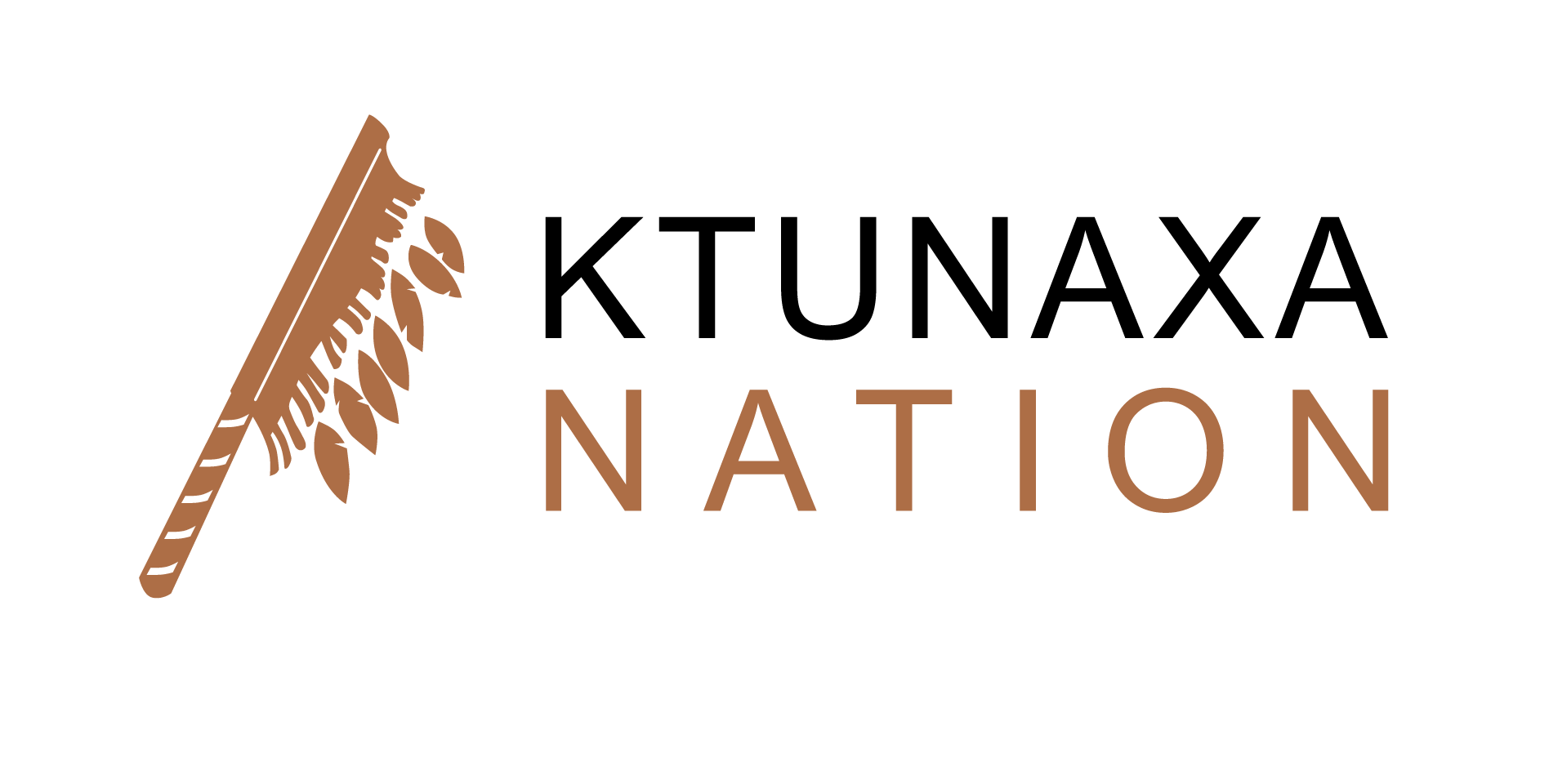 Ktunaxa Canfor Joint Business Match-Up
Business Name :Main Contact:Date:First Last Address:Street AddressApartment/Unit #CityProvincePostal CodePhone:EmailWill you be attending the lunch?YESNO           # of Attendees for Lunch Full Name:Title: Full Name :Title:Full Name:Title: Full Name :Title: